گزارش خلاصه فعاليت هاي هفتگي 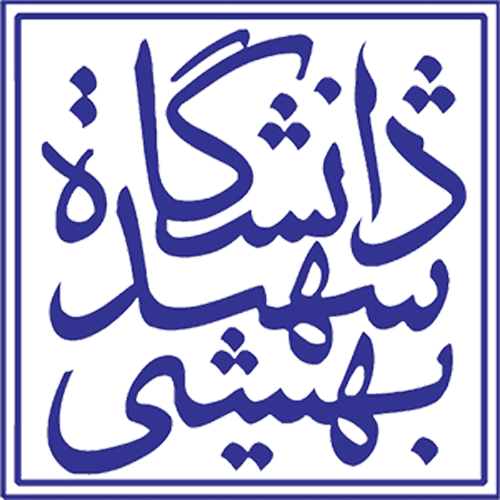 )فرم شماره 4(نام و نام خانوادگي كارآموز:				شماره دانشجويي:رشته تحصيلي:						دانشكده: مهندسی برقنام و نام خانوادگي سرپرست كارآموزي                                     			امضاءگزارش خلاصه فعاليت هاي هفتگي )فرم شماره 4((ادامه)نام و نام خانوادگي كارآموز:				شماره دانشجويي:رشته تحصيلي:						دانشكده: مهندسی برقنام و نام خانوادگي سرپرست كارآموزي                                     			امضاءهفته اولاز تاريخ:لغايت تاريخ: هفته دوماز تاريخ:لغايت تاريخ:هفته سوماز تاريخ:لغايت تاريخ:هفته چهارماز تاريخ:لغايت تاريخ:هفته پنجماز تاريخ:لغايت تاريخ: هفته ششماز تاريخ:لغايت تاريخ:هفته هفتماز تاريخ:لغايت تاريخ:هفته هشتماز تاريخ:لغايت تاريخ: